Тематическая неделя «Широкая масленица» в подготовительной «А» группе.(11.03.2013-15.03.2013 г.)Беседа - «Традиции русского народа. Масленица»Художественное творчество – «Солнышко»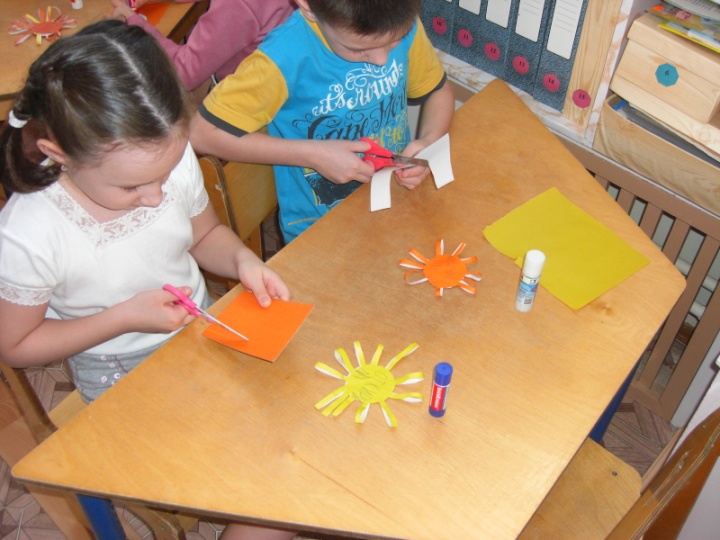 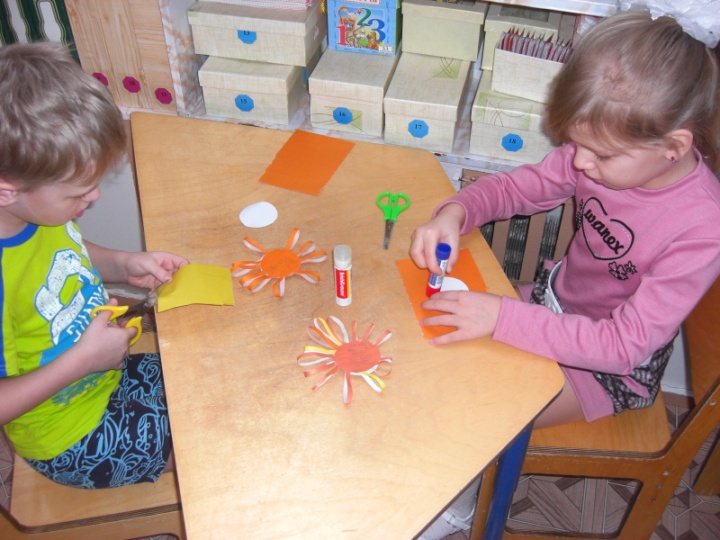 Развлечение «Широкая Масленица»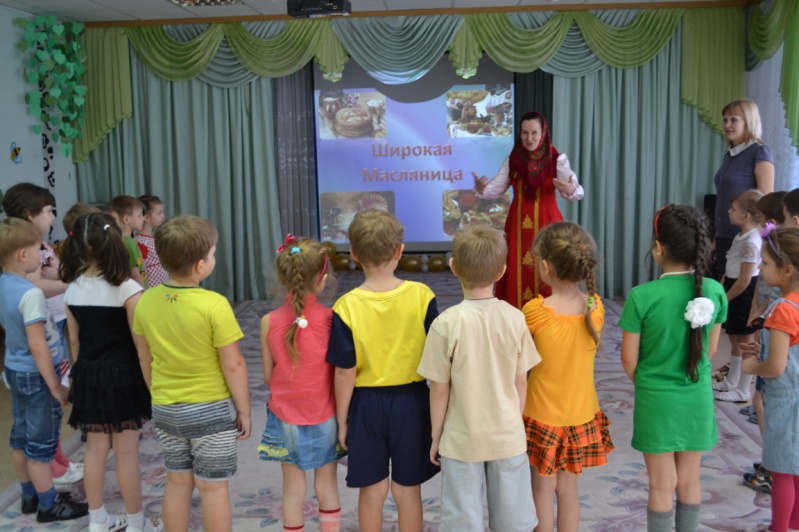 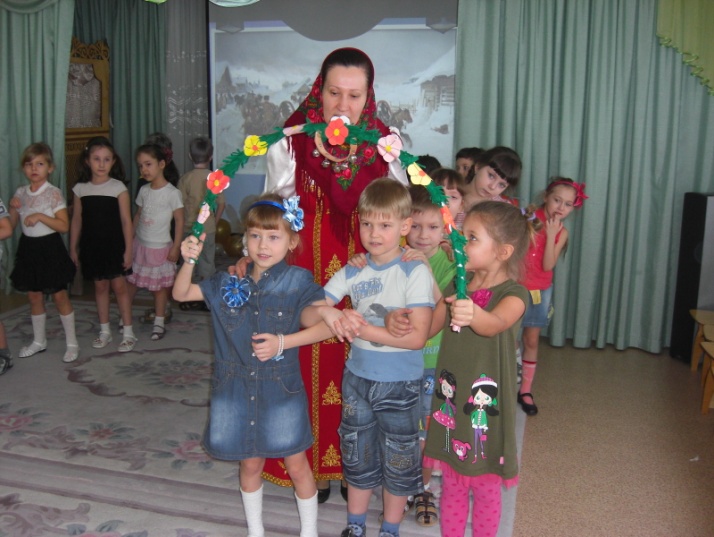 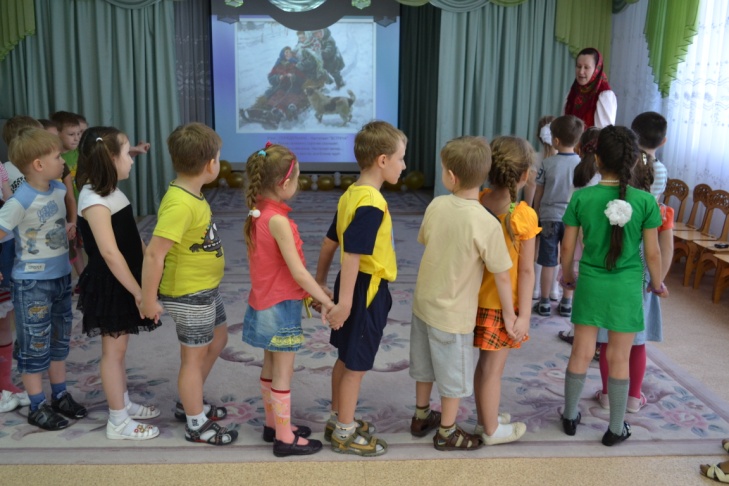 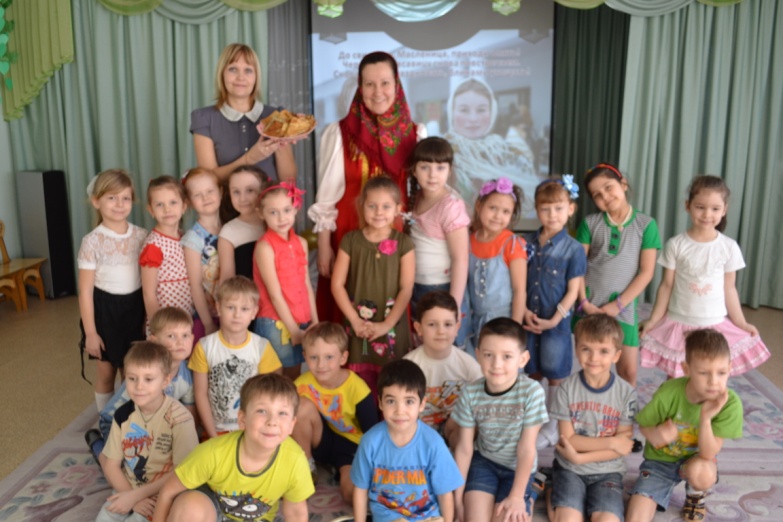 Чаепитие с блинами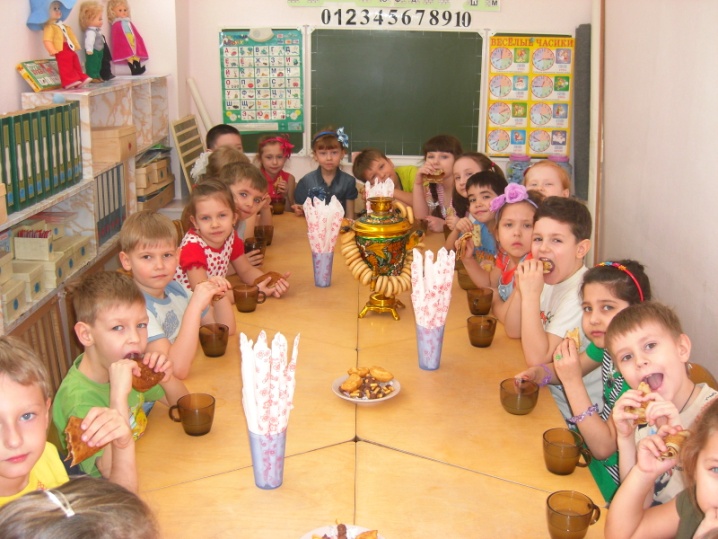 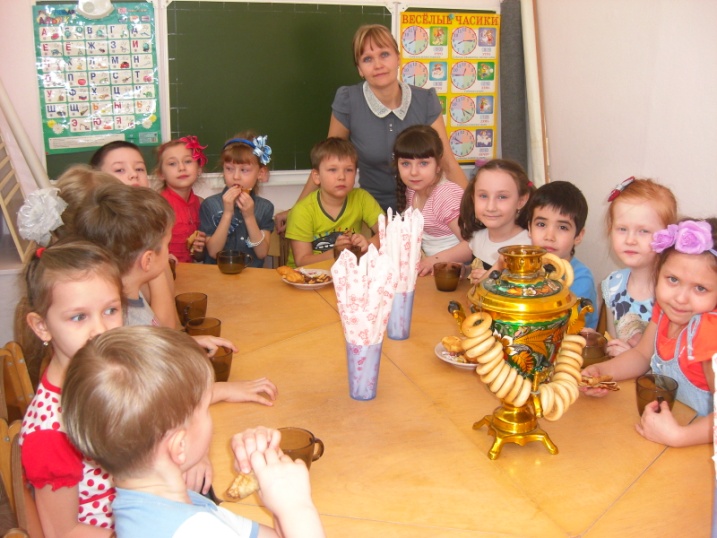 Подвижные игры – «Салки с мячом», «Бег в мешках», «Перетягивание каната», «Береги ноги», «Соревнования на бревне»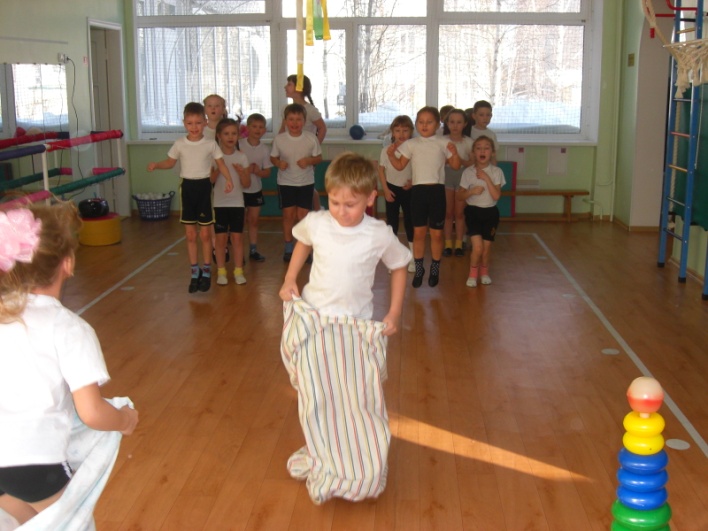 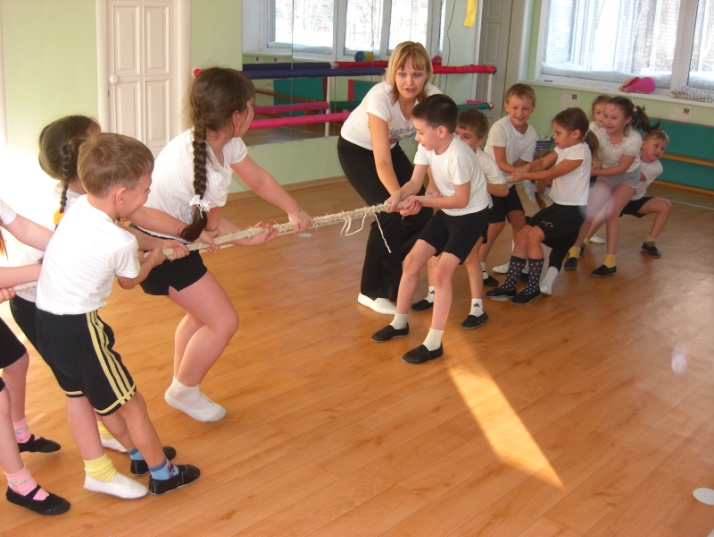 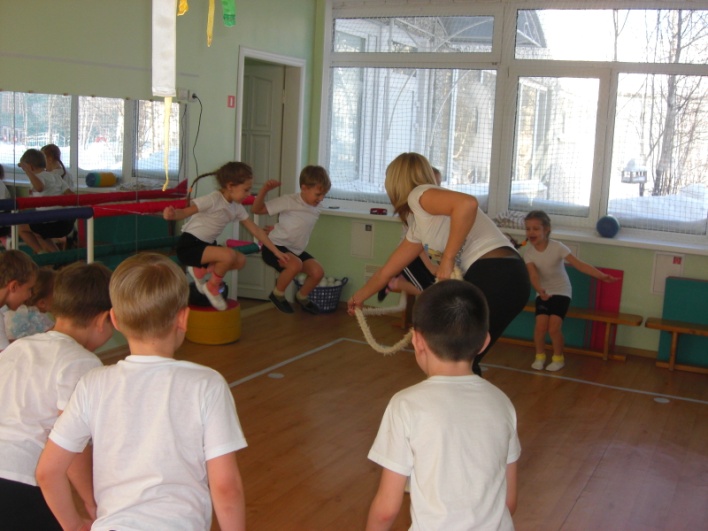 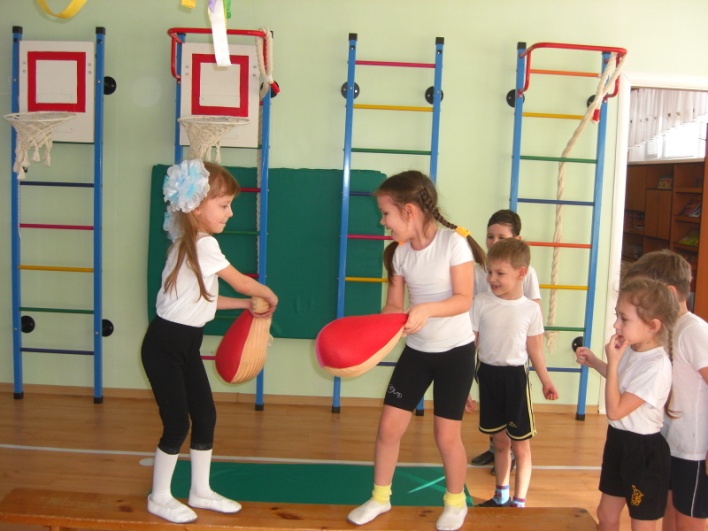 Хороводная игра «Прощальная» (с масленицей)